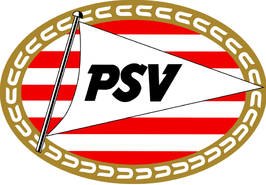 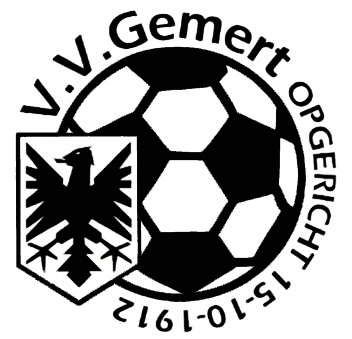 				Inschrijfformulier				PSV – Clinic				27 september 2017Op woensdag 27 september komt een deel van het vrouwenteam van PSV een clinic op onze accommodatie verzorgen. De meisjes zijn welkom vanaf 17.00 uur op ons sportpark aan Sportlaan 9 te Gemert. De clinic wordt verzorgd van 17.30 tot 19.00 uur, met leuke voetbalvormen onder begeleiding van speelsters uit het 1e PSV-vrouwenteam. Na 19.00 uur wordt er nog nagekletst met de PSV-speelsters en kunnen er handtekeningen gescoord worden.Om de organisatie goed te laten verlopen is inschrijven verplicht!Inschrijving geopend t/m 20 septemberDeelname mogelijk voor alle meiden van 6 t/m 16 jaar.--------------------------------------------------------------------------------------------------------------------------------------Ja, Ik wil graag deelnemen aan de clinic van PSV bij v.v. GemertNaam:			_______________________________________________________________Geboortedatum: 	_______________________________________________________________Adres:			_______________________________________________________________Woonplaats:		_______________________________________________________________Telnr. (ouder/verz.) 	_______________________________________________________________Mailadr. (ouder/verz.)	_______________________________________________________________Lever dit invulstrookje in bij je leraar/lerares of stuur deze gegevens naar info@vvgemert.nl 